ΟΜΑΔΑ 1: ΚΑΥΣΙΜΑ ΚΙΝΗΣΗΣ ΓΙΑ ΤΟΝ ΔΗΜΟ ΒΕΛΟΥ-ΒΟΧΑΣΟικονομική ΠροσφοράΤου οικονομικού φορέα……………………………………………………………………………………………………………………… ……..με έδρα…………………………………………………………………………………………………………………………………… ………………… οδός & ………………………………………………………………………………………………………………………………………………………..τηλέφωνο……………………………………………………………………………………………………………………………………………………. e-mail………………………………………………………………………………………………………………………………………………………….Ο ΠΡΟΣΦΕΡΩΝ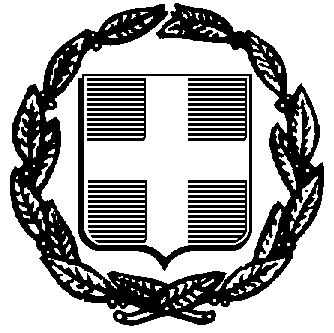 ΕΛΛΗΝΙΚΗ ΔΗΜΟΚΡΑΤΙΑΝΟΜΟΣ ΚΟΡΙΝΘΙΑΣ ΔΗΜΟΣ ΒΕΛΟΥ ΒΟΧΑΣ ΣΠ. ΚΟΚΚΩΝΗ 220100 ΖΕΥΓΟΛΑΤΙΟΤηλ.:2741360512E-mail: katsimalisv@vochas.gov.gr«Προμήθεια καυσίμων κίνησης, ελαιολιπαντικών & πετρελαίου θέρμανσης, έτους 2023 Δήμου Βέλου Βόχας»Α/ΑΕΙΔΟΣCPVΜονάδα.ΠοσότηταΠΟΣΟΣΤΟ ΕΚΠΤΩΣΗΣΤιμή ΠροσφοράςΠΟΣΟΣΤΟ ΕΚΠΤΩΣΗΣΤιμή ΠροσφοράςΣύνολαΑ/ΑΕΙΔΟΣCPVΜονάδα.ΠοσότηταΟλογράφωςΑριθμητικώςΣύνολα1Βενζίνη αμόλυβδη09132100-4λίτρα8.900,002Πετρέλαιο κίνησης 09134220-5λίτρα67.600,00ΣΥΝΟΛΟΣΥΝΟΛΟΣΥΝΟΛΟΣΥΝΟΛΟΣΥΝΟΛΟΣΥΝΟΛΟΣΥΝΟΛΟΦ.Π.Α 24%Φ.Π.Α 24%Φ.Π.Α 24%Φ.Π.Α 24%Φ.Π.Α 24%Φ.Π.Α 24%Φ.Π.Α 24%ΓΕΝΙΚΟ ΣΥΝΟΛΟΓΕΝΙΚΟ ΣΥΝΟΛΟΓΕΝΙΚΟ ΣΥΝΟΛΟΓΕΝΙΚΟ ΣΥΝΟΛΟΓΕΝΙΚΟ ΣΥΝΟΛΟΓΕΝΙΚΟ ΣΥΝΟΛΟΓΕΝΙΚΟ ΣΥΝΟΛΟ